Nebraska Air Quality Minor Operating Permit Revision Request Form Instructions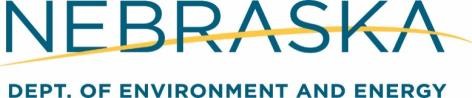 IMPORTANT: Please type responses or print clearly using black or blue ink - Do NOT use pencil. If you have any questions, contact the Air Quality Permitting Section of the Nebraska Department of Environment and Energy (NDEE) at (402) 471-2186.Use this form ONLY for a Minor Permit Revision (MPR) request for an NDEE issued operating permit that is not less than 90 days from its expiration date at the time the MPR request is submitted. For a significant permit revision, use the appropriate forms from Air Quality Operating Permit Application Forms. For an MPR request for a construction permit use the Nebraska Air Quality Minor Construction Permit Revision Request Form. Please review the permit revision requirements found in Chapter 9 of Nebraska Administrative Code Title 129 – Nebraska Air Quality Regulations (Title 129).Submit two (2) sets (one (1) original and one (1) copy) of the completed paper form to the Air Quality Permitting Section of the NDEE. Processing of your MPR request will be delayed if you do not submit 2 sets of the completed form.Administrative InformationFacility name - This name should match the name on the current permit. The facility name should be identical on all forms included in the MPR request.NDEE facility identification number3-6)	Physical address of the facility (not a P.O. Box number)County and legal description of the property (e.g., SE ¼, SW ¼, Sec 2, T 9N, R 14W)Owner name - This is the legal entity name of the applicant. If applicant is a company it must be registered to do business in the state of Nebraska. If the applicant is an individual or sole proprietor then a completed United States Citizenship Attestation Form must also be filed with the NDEE.9-12)	Owner mailing addressContact InformationFacility contact person - An individual employed by the company and familiar with all aspects of the facility, who the Department may contact with questions about the facility or the MPR request.Facility contact person’s job title or responsibility within the company.15-17) Contact information for the facility contact person - Provide the primary phone number, an alternative phone number (if available), and email address for the person identified as the facility contact.Revision Request InformationIndicate whether this MPR request is for the revision of a Class I or Class II operating permit and the date the permit was issued.Description of ChangeProvide a detailed narrative of proposed changes to explain why the existing operating permit needs to be revised. Detail how the facility will comply with air quality permitting requirements following the requested changes. Include in the discussion any new or changed applicable requirements or applicable requirements under the Act that will apply if the change occurs. Attach additional pages as needed.Change in Emissions as a Result of the Permit RevisionIf the change described in the MPR request will alter (either increase or decrease) the potential to emit of any pollutants from the facility, include the emissions change that will result from the proposed permit revision. Attach to the request the potential to emit calculations for all affected pollutants with emission rates in tons per year.Permit Language AttachmentsThe applicant’s suggested draft permit language must be submitted with the MPR request (Title 129, Chapter 9, Section 003.03B). On a separate sheet(s) of paper, provide draft language you would like incorporated into the existing operating permit. Include the current permitting language from the existing construction permit in the MPR request.Operating Permit Revision RequirementsRead each statement and check each box to verify that the requirements identified will be met for the MPR requested. The number in the parenthesis at the end of each statement is the section number in Chapter 15 of Title 129 for that requirement. Contact the Department if you have any questions about whether or not the proposed revision qualifies as an MPR. Check the YES box to certify that your MPR request meets all the MPR requirements. Your MPR request is incomplete if you fail to check all of the boxes, including the YES box.The following is additional information for each check box item with the corresponding Title 129, Chapter 9 section reference. This guidance is not all inclusive. If you have questions as to whether or not the revision request falls under one or more of the following, please contact the Department.The minor permit revision does not “violate any applicable requirement or applicable requirement under the Act.” This means that the revision will not violate an operating permit requirement, a New Source Performance Standard (NSPS) or National Emissions Standard for Hazardous Air Pollutants (NESHAP), or another requirement of Title 129.The minor permit revision does not “involve significant changes to existingmonitoring, reporting, or recordkeeping requirements in the permit.” A general rule of thumb is that if the proposed monitoring, reporting, or recordkeeping requirement accomplishes the intent of the current language, it would not be significant. For example, in most cases allowing a source to use fuel usage instead of hours of operation to demonstrate compliance with a 40 tpy limitation would not be considered significant. The Department has the final determination on whether the proposed change is significant.The minor permit revision does not “require or change a case-by-case determination of an emission limitation or other standard, including a Best Available Control Technology (BACT) or Maximum Achievable Control Technology (MACT) determination or a plantwide applicability limitation (PAL), or a source-specific determination for temporary sources of ambient impacts, or a visibility or increment analysis.” Limitations that are determined on a case-by-case basis cannot be changed using the minor revision procedures. Case-by-case limitations generally result from a Best Available Control Technology analysis or ambient air modeling. In other words, there is no regulatory requirement specifically establishing the limitation so that it is applicable to all sources, e.g., an NSPS or a NESHAP limitation, etc.The minor permit revision does not “seek to establish or change a permit term or condition for which there is no corresponding applicable requirement or applicable requirement under the Act and that the source has assumed to avoid an applicable requirement to which the source would otherwise be subject.” This is similar to therequirements in 003.01C above except that those are source requested limits generally taken to avoid classification as a major source, e.g., a federally enforceable emissions cap assumed to avoid classification as a modification under Chapters 12 or 13; or an alternative emissions limit approved pursuant to Chapter 13.The modification occurring does not “relate to a change within a permitted facility defined as a modification under Chapters 12, or 13;” or does not “require a construction permit under Chapter 3.” The modification cannot be a major modification as prescribed in Title 129, Chapter 4 or a modification under Chapter 12, Section 001.01 or Chapter 13, Section 001.The minor permit revision is not “required by the Director to be processed as a significant revision.” The Director will determine whether the proposed change has to be processed as a significant revision.The minor permit revision does not “involve the use of economic incentives, marketable permits, emissions trading, and other similar programs or procedures provided that such minor permit revision procedures are explicitly allowed for in an applicable State implementation plan or in an applicable requirement or applicable requirement under the Act.” The Department does not administer economic incentives, marketable permits, emissions trading, and other similar programs. Therefore, the minor revision cannot involve such a change. This criterion had to be included in the form because Title 129 requires certification for all the above criteria.NOTE: Title 129 specifies that the Department will notify the applicant of its determination within 90 days of receipt of a complete application for a Class II source or, for a Class I source, either within 90 days of receipt of a complete application or within 15 days after the end ofEPA’s 45 day review period, whichever is later (Title 129, Chapter 9, Section 003.04 and 003.05A).Responsible Official Certification StatementCertification of the truth, accuracy, and completeness of the application by a Responsible Official for the facility is required as provided in Title 129, Chapter 6, Section 002.06, which also specifies wording required for the certification statement. The MPR request is incomplete without a proper signature by a Responsible Official as defined by Title 129, Chapter 1.Questions?  Contact the Air Program - Operating Permits Section at 402-471-2186 or NDEE.AirQuality@nebraska.gov or visit the NDEE website: dee.ne.govSubmit the completed paper form and any attachments to:NDEE	or	NDEEAir Program – Operating Permits Section	Air Program – Operating Permits SectionP.O. Box 98922	245 Fallbrook Boulevard, Suite 100Lincoln, NE 68509-8922	Lincoln, NE  68521Produced by: Nebraska Department of Environment and Energy, P.O. Box 98922, Lincoln, NE 68509-8922; phone (402)471-2186. For this and other related information visit the NDEE website at dee.ne.gov.